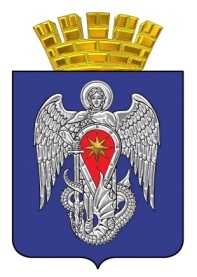 МИХАЙЛОВСКАЯ ГОРОДСКАЯ ДУМАВОЛГОГРАДСКОЙ ОБЛАСТИРЕШЕНИЕПринято Михайловской городской Думой  26 июля 2023 г.			                                       № 70О внесении изменений  в  Положение о  контрольно-счетной комиссии, утвержденное решением Михайловской городской Думы от 28.12.2009  № 482 «О контрольном органе городского округа город Михайловка - контрольно-счетной комиссии»          В соответствии с  Федеральным законом от 06 октября 2003 года № 131 ФЗ «Об общих принципах организации местного самоуправления в Российской Федерации», Федеральным законом от 07.02.2011 года № 6-ФЗ «Об общих принципах организации и деятельности контрольно-счетных органов субъектов Российской Федерации», Уставом городского  округа город Михайловка Волгоградской области, решением Михайловской городской Думы  от 23.03.2022  № 498 «О  структуре  администрации  городского  округагород Михайловка Волгоградской области» (в редакции от 26.01.2023 № 35), Михайловская городская ДумаРЕШИЛА:          1. Внести следующие изменения в  Положение о  контрольно-счетной комиссии, утвержденное решением Михайловской городской Думы от 28.12.2009  № 482 «О контрольном органе городского округа город Михайловка - контрольно-счетной комиссии» (в редакции от 19.08.2021 № 414)В статье 1        а) часть 1 после слов  «образуемым Михайловской городской Думой» дополнить словами  «Волгоградской области»;           б) часть 9 после слов  «Михайловская  городская  Дума»  дополнить словами  «Волгоградской области»;           2) в  статье 6  части 4  исключить слова «главой  администрации городского округа»;     3) в  статье 15   части 6 после слов «при главе»  исключить слово «администрации»;    4) в  статье 16:     а) в  части  4  исключить  слова «главы администрации городского округа и»;     б)  в части  5 слова «Комитет по финансам» заменить словами  «Финансовый отдел»;в  статье 19 части 1 после слова «налоговыми»  слово «округа»  заменить на  слово  «органами».         2. Настоящее решение подлежит официальному опубликованию и вступает в силу со дня опубликования.        3. Контроль исполнения настоящего решения возложить на постоянную комиссию бюджетной, налоговой, экономической политике и предпринимательству Михайловской городской Думы Волгоградской области.Председатель Михайловской городской Думы Волгоградской области                                                                     В.А. КругловГлава городского округагород Михайловка Волгоградской области                                                                     А.В. Тюрин26 июля 2023 г.